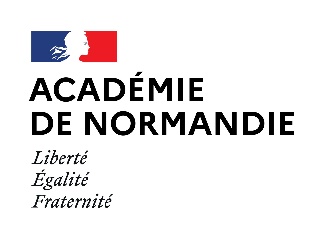 Parcours scolaire suivi (antérieur à l’année en cours)Diplômes, habilitation* et/ou titres préparés ou obtenus *CACES, SST, Habilitation électrique, PRAP, R.408, …Stages ou période de formation en milieu professionnel (P.F.M.P) réalisésN.B : Le corps d’inspection peut demander des pièces complémentaires relatives au positionnement réaliséDurée de la période de formation en milieu professionnel (P.F.M.P.) proposée pour l’élève concerné :       semainesAménagement de la durée des P.F.M.PRappel du cadre réglementaires :  C.A.P en 1 an : minimum 5 semaines  C.A.P en 3 ans : minimum entre 12 et 14 semaines, selon le règlement d’examen de chaque diplôme Baccalauréat professionnel : entrée en classe de première : 16 semainesentrée en classe de terminale : 10 semaines Adaptation du parcours de formation et aménagement de l’emploi du temps Références réglementaires :Mise en œuvre du certificat d’aptitude professionnelle en 1,2 ou 3 ans Réussir l’entrée au lycée professionnel Vadémécum : Circulaire n° 2016-055, du 29-03-2016 (B.O.E.N. N°13 du 31 Mars 2016)   Adapter les parcours de formation des élèves en C.A.P. en 1, 2 ou 3 ansDemande de positionnement CAP 1 an CAP 3 ans 1ère Bac Pro Terminale Bac Pro Autres diplômesDate d’entrée de l’élève en formation : Date d’entrée de l’élève en formation : Documents à joindre obligatoirement au dossier pour l’instructionDocuments à joindre obligatoirement au dossier pour l’instructionCopie des diplômes obtenusCopies des bulletins scolairesCopies des attestions de stage et/ou P.F.M.PCopie de l’emploi du temps aménagéCopie du planning des P.F.M.PValidation de la demande de positionnementDemande de positionnement règlementaireValidée par le chef d’établissement et à communiquer à drfpic-positionnements-fi@ac-normandie.frDemande de positionnement règlementaireValidée par le chef d’établissement et à communiquer à drfpic-positionnements-fi@ac-normandie.frDemande de positionnement règlementaireValidée par le chef d’établissement et à communiquer à drfpic-positionnements-fi@ac-normandie.frDemande de positionnement règlementaireValidée par le chef d’établissement et à communiquer à drfpic-positionnements-fi@ac-normandie.frElève concerné Elève concerné Elève concerné Elève concerné Nom :      Prénom :      Prénom :      Spécialité :      Né(e) le :      Né(e) le :      A (ville et pays) :      A (ville et pays) :      Avis du corps d’inspectionAvis du corps d’inspectionAvis du corps d’inspection Dossier incomplet Appréciations éventuelles :       Dossier incomplet Appréciations éventuelles :      Date et signature : 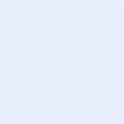 Nom de l’IEN :       Favorable Défavorable Date et signature : 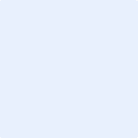 Appréciations éventuelles :      Appréciations éventuelles :      Nom de l’IEN :      Décision du recteurpour Madame la Rectrice par délégation le chef de division des examens et concours Laurent MussardDécision du recteurpour Madame la Rectrice par délégation le chef de division des examens et concours Laurent MussardDécision du recteurpour Madame la Rectrice par délégation le chef de division des examens et concours Laurent Mussard Favorable DéfavorableDate : Signature :      Signature :      Signature :      Demande de l’élève – à renseigner par l’élève ou par son représentant légalAnnée ScolaireEtablissementClasse/Spécialité20      /20      20      /20     20      /20     20      /20     Intitulé du diplômeSessionRésultatsSi partiellement obtenu, bénéfices d’épreuves ou d’unitésIntitulé :       Diplôme présenté et obtenu en totalité  Diplôme présenté et partiellement obtenu Diplôme préparé mais non présenté Intitulé :       Diplôme présenté et obtenu en totalité  Diplôme présenté et partiellement obtenu Diplôme préparé mais non présentéIntitulé :       Diplôme présenté et obtenu en totalité  Diplôme présenté et partiellement obtenu Diplôme préparé mais non présentéEntreprise concernée (nom + commune + secteur d’activité)Activités professionnelles réaliséesDurée en semainesBilan des acquis et des compétences de l’élève – à renseigner par l’équipe pédagogique*Synthèse des positionnements de l’équipe pédagogiqueSynthèse de l’équipe pédagogiqueSynthèse de l’équipe pédagogiqueSynthèse de l’équipe pédagogiqueSynthèse de l’équipe pédagogiqueSynthèse de l’équipe pédagogiqueSynthèse de l’équipe pédagogiqueSynthèse de l’équipe pédagogiqueSynthèse des positionnements de l’équipe pédagogiqueCompétencesCapacitéNon évaluableMaîtrise insuffisanteMaîtrise fragileMaîtrise satisfaisanteTrès bonne maîtriseSynthèse des positionnements de l’équipe pédagogique1. S’approprier l’information1.1 Lire et décoderSynthèse des positionnements de l’équipe pédagogique1. S’approprier l’information1.2 RechercherSynthèse des positionnements de l’équipe pédagogique1. S’approprier l’information1.3 ExtraireSynthèse des positionnements de l’équipe pédagogique1. S’approprier l’information1.4 OrganiserSynthèse des positionnements de l’équipe pédagogique2. Réaliser2.1 Choisir une méthode de résolutionSynthèse des positionnements de l’équipe pédagogique2. Réaliser2.2 Exécuter une activité selon un mode opératoireSynthèse des positionnements de l’équipe pédagogique3. Valider3.1 Contrôler la vraisemblance d’un résultatSynthèse des positionnements de l’équipe pédagogique4. Communiquer4.1 Rendre compte à l’oralSynthèse des positionnements de l’équipe pédagogique4. Communiquer4.2 Rendre compte à l’écritSynthèse des positionnements de l’équipe pédagogique5. Analyser/Raisonner5.1 Proposer une méthode de résolutionSynthèse des positionnements de l’équipe pédagogique5. Analyser/Raisonner5.2 Emettre une hypothèseAutres informations concernant l’élève et son parcours de formation : Autres informations concernant l’élève et son parcours de formation : Autres informations concernant l’élève et son parcours de formation : Autres informations concernant l’élève et son parcours de formation : Autres informations concernant l’élève et son parcours de formation : Autres informations concernant l’élève et son parcours de formation : Autres informations concernant l’élève et son parcours de formation : Autres informations concernant l’élève et son parcours de formation : Appréciation générale de l’équipe pédagogique : Appréciation générale de l’équipe pédagogique : Appréciation générale de l’équipe pédagogique : Appréciation générale de l’équipe pédagogique : Appréciation générale de l’équipe pédagogique : Appréciation générale de l’équipe pédagogique : Appréciation générale de l’équipe pédagogique : Appréciation générale de l’équipe pédagogique : Aménagement et adaptation du parcours de formation de l’élève – A renseigner par l’équipe pédagogiqueAdaptations et aménagements de l’emploi du tempsAdaptations et aménagements de l’emploi du tempsAdaptations et aménagements de l’emploi du tempsLocalisation de ces aménagementsLocalisation de ces aménagementsNombres d’heuresDuréeModalité(s), dispositif(s) et discipline(s) support(s)EtablissementEntreprise